Khaira ArbyLive in New YorkCLE033UPC-LP	711574917815							UPC-CD	711574917822						UPC-DI	195497339747		Album cover artwork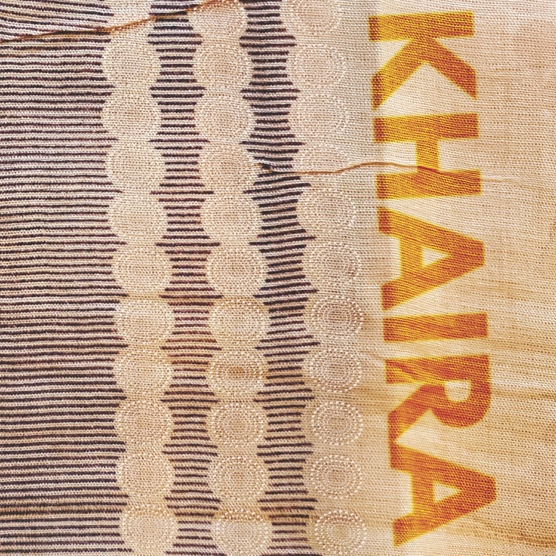 Liner notesAs the lights dim and Malian diva Khaira Arby steps into the spotlight, the audience jumps up with shouts and cheers. People loved the late Khaira Arby for the fire and passion of her voice. Pushing boundaries, Khaira triumphs as this recently restored concert recording testifies.Recorded live August 2010 at Fisher Center at Bard, SummerScape, Annandale-on-Hudson, New York. CD & DI Tracklist1	Ya Rassoul			QMPGD2000030		6:122	Sourgou			QMPGD2000031		7:433	Gourmou			QMPGD2000032		7:574	Delya				QMPGD2000033		6:465	Salou				QMPGD2000034		6:336	Youba				QMPGD2000035		6:207	Ferene				QMPGD2000036		7:118	Haidara Moulaye		QMPGD2000037		8:109	Laurou				QMPGD2000038		6:0610	Aicha				QMPGD2000039		6:10LP TracklistSide A1	Sourgou			QMPGD2000031		7:432	Gourmou			QMPGD2000032		7:573	Delya				QMPGD2000033		6:46Side B1	Ferene				QMPGD2000036		7:112	Haidara Moulaye		QMPGD2000037		8:103	Laurou				QMPGD2000038		6:06Khaira Arby				vocal		Dramane Toure				lead guitar Mahalmadane Abbanassane Traore 	percussionAbellow Yattara 			tehardant/ngoniMohamed Ag Mohamed 		bass guitar MBarka Dembele 			rhythm guitarAbdrahamane Addey Faradji		backup vocalInna Diarra				backup vocalWritten, composed and arranged by Khaira Arby with Mahalmadane A Traore,Dramane Toure and Dedeou H TraoreAll tracks mastered by Dave Cook, Area 52 Studios, Saugerties, NY and Jon Cohrs, Bearcall Mastering, Kingston NYProduced by Christopher A Nolan, Clermont Music, Germantown, NYGraphic design by Andrew Nelson, Down in the Valley Designs, Kingston NYPhotos: Clermont Music© ℗ Copyright 2021 - Nolan & Associates Productions LLC, Germantown NY Special thanks to: Caleb Hammons, Bard SummerScape, Fisher Center at Bard, Bard College, and to Raissa St Pierre www.fishercenter.bard.eduGenreWorld Music, Desert Blues, afrorock, Timbuktu, female vocalistHashtags Khaira Arby, Khaira, Haira, Live in New York, Timbuktu, Tombouctou, Sahara Desert, Sahel, Mali, Africa, Songhai, desert blues, world music, female vocalist, Clermont Music, CLE033, Fisher Center at Bard, Spiegletent, Bard SummerscapeLyric summary:1	Ya Rassoul			QMPGD2000030		6:12A religious chant. Ya rassoul Allah. In praise of Allah. A blessing on the people assembled and the evening.2	Sourgou			QMPGD2000031		7:43A praise song about the bravery and values of the Tamashek. They are righteous, proud, and fierce fighters.3	Gourmou			QMPGD2000032		7:57A song about the Islamic religious festival Mahoulid which is held in April.4	Delya				QMPGD2000033		6:46A mythic tale of the dancer, Delya. Paralyzed in an accident and he could no longer dance. When his friends came to visit he said: Don’t forget me when I’m gone. I will be filled with happiness whenever you play music and dance.5	Salou				QMPGD2000034		6:33A song of prayer to Allah. 6	Youba				QMPGD2000035		6:20A song about the salt miners of Taoudenni. Their exhausting work, the heat and thirst. Their hunger and the hard work in the mines. 7	Ferene				QMPGD2000036		7:11A song condemning the practice of female excision.8	Haidara Moulaye		QMPGD2000037		8:10A traditional praise song performed in honor of Cheicknè Moulaye, a great fan, benefactor and supporter of Khaira and her musicians.9	Laurou				QMPGD2000038		6:06The title of the song refers to the era of Arab slavery.  It is a part of Khaira’s heritage and she sings that she is proud of her heritage. 10	Aicha				QMPGD2000039		6:10A traditional song praising a young woman, Aicha, who helped everyone in need.